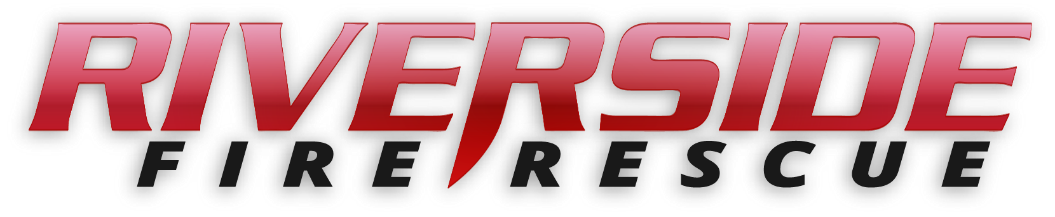 Pierce County Fire Protection District No. 14Commissioners Meeting September 25, 2023	Station74In Attendance:  Chief Kira Thirkield, Commissioner Peter Allison, Commissioner William Shearer, Commissioner Gerald Sandberg, FF Quinton Scott, FF Ethan Longknife and Secretary Shandrow.Guests:  NoneCommissioner Allison opened the meeting at 6:30 p.m. The minutes of the September 11, 2023 Regular Board Meeting were approved as presented.Citizen Comments:  None Vouchers:  Voucher list was reviewed, approved and attached.Financial Report:  The Financial Report was presented, reviewed and attached.Old Business:Contract:  The revised Chief’s contract was presented to the Commissioners for review.  After discussion and review a motion was made and seconded to approve and sign the updated contract.  Motion was approved unanimously.New Business:A: Resolution 2023-393 – A resolution of the Board of Commissioners for Pierce County Fire District No. 14 authorizing a representative, Kira Thirkield, to act on behalf of the District to enter into a lease or leases with PNC Bank, National Association was presented to the Commissioners for discussion and review.  After review a motion was made to approve Resolution 2023-393.  Motion was approved unanimously.B:  Discipline Policy:  An updated Discipline Policy was presented to the Commissioners for review.C:  Parking Lot - The station parking lot needs grading and refurbishing.  A bid has been received from Active Construction Inc. for $34,650.00.  After discussion a motion was made and unanimously approved to hire ACI.  The job should be completed in less than a week. Good of the Order Chief Thirkield shared a notification that beginning 2024 the Commissioners salary will increase from $128.00 to $157.00 per meeting. Commissioner Shearer will not be available to attend the Commissioner meetings in October in person.  He will, however, be available via remote access if needed.With no further business to come before the Board, the meeting adjourned at7:16 pm. ____________________________Peter Allison, Commissioner____________________________ William Shearer, Commissioner		ATTEST:____________________________		________________________Gerald Sandberg, Commissioner		Pat Shandrow, District Secretary